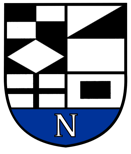 NERINGOS SAVIVALDYBĖS TARYBAAPLINKOS APSAUGOS IR TURIZMO KOMITETOPOSĖDŽIO DARBOTVARKĖ NR.12021-01-18NeringaVadovaudamasis Neringos savivaldybės tarybos veiklos reglamento 52 punktu, 2021 m. sausio 21 d. 9.00 val. šaukiamas Aplinkos apsaugos ir turizmo komiteto posėdis ir sudaroma posėdžio darbotvarkė:Dėl darbotvarkės patvirtinimo.Biudžetinių ir viešųjų įstaigų, savivaldybės valdomų įmonių ir organizacijų metinės veiklos ataskaitų teikimo tarybai  grafiko tvirtinimo.Dėl Neringos savivaldybės teritorijos ir jos dalių bendrojo plano dalies korektūros patvirtinimo.Dėl Neringos savivaldybės visuomenės sveikatos stebėsenos 2019 metų ataskaitos patvirtinimo.Dėl Neringos savivaldybės  visuomenės sveikatos rėmimo specialiosios programos 2020 m. ataskaitos patvirtinimo.Dėl vietinės rinkliavos už leidimą įvažiuoti į valstybės saugomą „Neringos savivaldybės teritoriją nustatymo“ pakeitimo.Dėl UAB Neringos vanduo tiekiamo geriamojo vandens ir nuotekų subsidijavimo panaikinimo.Neringos savivaldybės strateginis plėtros planas 2021 – 2030 metams.                                                  Posėdis vyks nuotoliniu būdu per „Zoom“ platforma/programą.Aplinkos apsaugos ir turizmo komiteto pirmininkas 	                                      Vaidas Venckus	